Утверждён Правлением Союза работодателей Ростовской областиПротокол №  72  от  22  декабря 2021 г.План основных мероприятий Союза работодателей Ростовской области на первое полугодие 2022 года 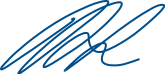 Президент Союза работодателей Ростовской области                                                                                                                                                                           		В.Ю. Лакунин№ п/пНаименование мероприятияСрокисполненияИсполнительФорма отчетностиФорма отчетностиI. Приоритетные направления экономической политикиI. Приоритетные направления экономической политикиI. Приоритетные направления экономической политикиI. Приоритетные направления экономической политикиI. Приоритетные направления экономической политикиI. Приоритетные направления экономической политикиОрганизовать  выполнение решений ХХХ (ХV) съезда РСПП Весь периодПрезидентИсполнительный директорСписок участниковСписок участниковСовместное расширенное заседание Правления Союза работодателей Ростовской области и Комитета РСПП по цифровой экономике с повесткой дня: «Цели устойчивого развития экономики: цифровая реальность и перспективы развития»апрельПрезидентИсполнительная дирекцияПротокол, Предложения, МатериалыПротокол, Предложения, МатериалыОрганизовать финансовый форум на тему: «Финансовая система Ростовской области: инструменты обеспечения устойчивого роста»февральПрезидентИсполнительная дирекцияПредложенияПредложенияПодготовить предложения в план работы Общественного совета по защите малого и среднего бизнеса при Прокуратуре Ростовской областидо 17 январяПрезидентИсполнительная дирекцияМатериалыМатериалыПринять участие в обсуждении на заседаниях комитета Законодательного Собрания Ростовской области областных законов в сфере предпринимательской деятельностиВесь периодПрезидентИсполнительная дирекцияПротокол,МатериалыПротокол,МатериалыПодготовить предложения в Правительство Ростовской области по вопросам:- сохранение вывозных пошлин на металл в размере 15% до конца 2022 годы;- внесения изменений в законодательство о «плавающей» вывозной пошлины на продукцию сельского  хозяйства;- снижение налоговой нагрузки на объекты соцкультбыта, находящихся на балансе предприятийянварь-февральПрезидентисполнительная дирекцияПредложенияПредложенияПривлечь предприятия к работе в «Южном научной образовательном центре мирового уровня»Весь периодИсполнительная дирекцияМатериалыМатериалыПринять участие в деятельности:- Совета по инвестициям; - Наблюдательного Совета Регионального фонда поддержки промышленности;- Совета по предпринимательствуВесь периодПрезидент,исполнительная дирекция,Члены Президиума Планы работМатериалыПланы работМатериалыОрганизовать проведение в муниципальных образованиях семинаров, круглых столов, дискуссионных площадок в рамках реализации национального проекта «Малое и среднее предпринимательство и поддержка индивидуальной предпринимательской инициативы»февраль, апрель, июньИсполнительная дирекцияМатериалыМатериалыВести мониторинг состояния предпринимательского климата в регионе в ходе проекта «Индекс  деловой среды РСПП»ежемесячноПрезидент,Исполнительная дирекцияМатериалыМатериалыОрганизовать оценку регулирующего воздействия нормативно-правовых актовпостоянноИсполнительная дирекцияМатериалыМатериалыПринять участие в деловых мероприятиях выставки «Интерагромаш и Агротехнологии»2-4 мартаПрезидент,Исполнительная дирекцияМатериалыМатериалыОрганизовать мероприятия по развитию рынка газомоторного топлива в регионе совместно с Ростовским региональным филиалом АО «Россельхозбанк»март, майИсполнительная дирекцияМатериалыМатериалыПринять участие в мероприятиях в честь 115-ой годовщины ЮРГПУ (НПИ) имени М.И. ПлатоваВесь периодИсполнительная дирекцияМатериалыМатериалыII. Обеспечение материального благосостояния населенияII. Обеспечение материального благосостояния населенияII. Обеспечение материального благосостояния населенияII. Обеспечение материального благосостояния населенияII. Обеспечение материального благосостояния населенияII. Обеспечение материального благосостояния населенияОрганизовать работу «горячей линии» по вопросам обеспечения своевременной выплаты заработной платыВесь периодИсполнительная дирекцияИсполнительная дирекцияМатериалыС целью выполнения работодателями областного трёхстороннего Соглашения по оплате труда, в том числе  предотвращения долгов по заработной плате, провести:  - заседание Президиума Союза; - собрания отраслевых и территориальных объединений работодателей.январьфевраль-апрельПрезидент, Президиум, Исполнительная дирекцияПрезидент, Президиум, Исполнительная дирекцияПротоколы и планы  Социальный форум: ответственный бизнес на пути устойчивого развитиямайИсполнительная дирекцияИсполнительная дирекцияМатериалыПринять участие в работе областной межведомственной комиссии по организации взаимодействия государственных органов при осуществлении контроля  за соблюдением трудового законодательства.ЕженедельноПрезидент, Члены ПрезидиумаПрезидент, Члены ПрезидиумаМатериалы заседанийПродолжить работу по заключению соглашений всех уровней и коллективных договоров между работодателями и работниками.Весь периодИсполнительная дирекцияИсполнительная дирекцияМатериалы работыСовместно с Управлением по труду и Федерацией профсоюзов осуществлять мероприятия по подготовке и проведению заседаний областной трёхсторонней комиссии по регулированию социально-трудовых отношений по проблемам оплаты труда.Ежеквартально Исполнительная дирекцияИсполнительная дирекцияПредложения,материалыОсуществлять совместные рассмотрения конфликтных ситуаций в сфере труда с Федерацией профсоюзов, Управлением по труду и Правительством области.По мере необходимостиПрезидент, Президиум,Исполнительная дирекцияПрезидент, Президиум,Исполнительная дирекцияМатериалыСовместно с Правительством области и Федерацией профсоюзов принять участие в подготовке и проведении межтерриториальных совещаний по вопросам оплаты труда, в том числе на малых предприятиях.ЕжеквартальноПрезидиум, исполнительная дирекцияПрезидиум, исполнительная дирекцияМатериалы межведомственной комиссииАнализировать выполнение договоренностей по выплате заработной платы, предусмотренных в коллективных договорах организаций и Соглашениях.Весь периодГрафик погашения задолженностей по зарплатеПринять участие в проведении конференций Государственная инспекция труда в Ростовской области по публичному обсуждению правоприменительной практики январь-апрельИсполнительная дирекцияИсполнительная дирекцияПротоколПринять участие в организации и проведении муниципального конкурса «Коллективный договор – основа эффективности производства и защиты социально-трудовых прав работников»март-июньИсполнительная дирекцияИсполнительная дирекцияПоложение о сертификатеIII. Развитие рынка труда и содействие занятости населенияIII. Развитие рынка труда и содействие занятости населенияIII. Развитие рынка труда и содействие занятости населенияIII. Развитие рынка труда и содействие занятости населенияIII. Развитие рынка труда и содействие занятости населенияIII. Развитие рынка труда и содействие занятости населения1.Принять участие в работе Координационного Совета по развитию трудовых ресурсов и системы профессиональных квалификацийВесь периодПрезидент,Исполнительная дирекция Президент,Исполнительная дирекция Решения Корсовета2.Принять участие в обсуждении на заседаниях областной трехсторонней комиссии по регулированию социально-трудовых отношений вопросов развития рынка труда и подготовки кадровежеквартальноПрезидент, исполнительная дирекцияПрезидент, исполнительная дирекцияМатериалы3.Организовать работу по развитию  региональной системы квалификаций, проведению профессионально-общественной аккредитации образовательных программ и конкурсы образовательных программ на базе АНО «Южный центр независимой оценки качества профессионального образования»ЕжемесячноИсполнительная дирекцияИсполнительная дирекцияМатериалы4.Организовать участие работодателей в региональном чемпионате «Молодые профессионалы» (ВорлдСкилс Россия)24-28 февраляИсполнительная дирекцияИсполнительная дирекцияМатериалы5.Организовать презентацию ООО «Головной орган по сертификации сварочного производства Южного региона» февральИсполнительный директорИсполнительный директорМатериалы6.Информировать работодателей области:- о ситуации на рынке труда и методических рекомендациях Управления государственной службы занятости населения Ростовской области по исполнению работодателями законодательства о занятости населения;- о решениях областной трехсторонней комиссии по регулированию социально-трудовых отношений;- о правовых основах создания исправительных центров и участков, функционирующих на базе общежитий при предприятиях и привлечения осужденных к труду.ЕжемесячноПостоянноИсполнительная дирекцияИсполнительная дирекцияИсполнительная дирекцияИсполнительная дирекцияМатериалы7.Продолжать работу по формированию модели взаимодействия бизнес-сообщества с учебными заведениями области. С этой целью:- принять участие в работе Совета ректоров вузов и Совета директоров учреждений профессионального образования Ростовской области;-- организовать участие работодателей в форсайт-сессиях по оценке концепций образовательных программ, проводимых ЮФУ;- организовать проведение совместно с вузами опрос работодателей с целью выявления удовлетворённости качеством подготовки выпускников вузов региона.- обобщить опыт работы учебных заведений по внедрению инновационной системы подготовки рабочих кадров и специалистов.Весь периодфевраль-мартиюньИсполнительная дирекцияИсполнительная дирекцияМатериалыПредложения8.Обобщить предложения руководителей предприятий по организации занятости несовершеннолетних, их трудовой адаптации, привития им первичных профессиональных навыков.до 15 апреляИсполнительная дирекцияИсполнительная дирекцияМатериалыкомиссии9.Вести работу в областной межведомственной комиссии по привлечению и использованию иностранных работников в Ростовской области. Информировать работодателей «О порядке использования иностранных работников». Весь периодЧлены ПрезидиумаИсполнительная дирекцияЧлены ПрезидиумаИсполнительная дирекцияМатериалы комиссии10.Совместно с Управлением службы занятости населения по Ростовской области участвовать в организации и проведении ярмарок вакансий по трудоустройству молодежи.Весь периодПрезидиум,Исполнительная дирекцияПрезидиум,Исполнительная дирекцияМатериалы к мероприятиям11.Принять участие в проведении профориентационных мероприятий среди молодежи: уроков занятости, ярмарок учебных и рабочих мест для учащихся выпускных классов, областного Единого Дня  профориентации молодежи.январь-июньПрезидиум,Исполнительная дирекцияПрезидиум,Исполнительная дирекцияМатериалы12.Принять участие в подготовке предпринимателей через систему бизнес образования области:- Губернаторскую программу подготовки управленческих кадров для сферы МСП;- школу начинающего предпринимателя;- семинары, мастер-классы, тренинги в школах и учебных заведениях.Весь периодИсполнительная дирекцияИсполнительная дирекцияМатериалы13.Содействовать развитию внутрифирменной подготовки и переподготовки работников с целью сохранения занятости на предприятиях области.Весь периодИсполнительная дирекцияИсполнительная дирекцияОпыт ООО «ПК «НЭВЗ»14.Информировать о лучших практиках реализации национального проекта «производительность труда и занятость населения»  Весь периодИсполнительная дирекцияИсполнительная дирекцияИнформационные материалыIV. Улучшение условий и охраны труда, охраны окружающей среды и экологической безопасностиIV. Улучшение условий и охраны труда, охраны окружающей среды и экологической безопасностиIV. Улучшение условий и охраны труда, охраны окружающей среды и экологической безопасностиIV. Улучшение условий и охраны труда, охраны окружающей среды и экологической безопасностиIV. Улучшение условий и охраны труда, охраны окружающей среды и экологической безопасностиIV. Улучшение условий и охраны труда, охраны окружающей среды и экологической безопасности1.Организовать работу Оперативного штаба по предупреждению распространения коронавирусной инфекциивесь периодИсполнительная дирекцияИсполнительная дирекцияМатериалы2Подготовить Рекомендации работодателям по подготовке и проведению Всемирного дня охраны труда 28 апрелядо 12 февраляПрезидиум,Исполнительная дирекцияПрезидиум,Исполнительная дирекцияРекомендации3.Организовать участие предприятий во Всероссийском конкурсе «Успех и безопасность» и областном конкурсе «Лучший специалист по охране труда Ростовской области»февраль-апрельИсполнительная дирекцияИсполнительная дирекцияМатериалы4.Продолжить работу по вовлечению организаций в работу по внедрению программа «Нулевой травматизм»весь периодИсполнительная дирекцияИсполнительная дирекцияМатериалы5.Принять участие в работе областной межведомственной комиссии по охране труда.февраль, июньИсполнительный директорИсполнительный директорМатериалыучастия6.Организовать выполнение подпрограммы «Улучшение условий и охраны в Ростовской области» государственной программы Ростовской области «Содействие занятости населения».январь-июньИсполнительная дирекцияИсполнительная дирекцияПредложения7.Организовать проведение мероприятий по борьбе с ВИЧ-инфекции в Ростовской области:-проведение обучающих семинаров;-распространение обучающего компьютерного модуля;-внедрение обучения на рабочих местах;-проведение в трудовых коллективах профилактических мероприятий.Материалы областного межведомственного совета от 22.12.2017 8.Организовать информационную работу по вопросам экологической безопасности с участием ООО «Дон-Инк» и АО «Ростоввторпереработка».весь периодИсполнительная дирекцияИсполнительная дирекцияМатериалы9.Организовать обучение представителей предприятий по охране труда на базе ООО «Таганрогский Центр Охраны Труда», ООО «Экспертно-образовательный центр «Безопасный труд», ООО «Миал-Дон», ООО «Южный институт охраны труда и промышленной безопасности», ООО «СЕВ-КАВ ТЕСТ 2004» и Центр охраны труда ТПП РОвесь периодИсполнительная дирекцияИсполнительная дирекцияСписок предприятий10.Провести информационную кампанию по вовлечению работодателей в проект «Государственный патронаж в сфере охраны труда - развитие малого и среднего бизнеса Дона»весь периодИсполнительная дирекцияИсполнительная дирекцияМатериалы11.Организовать работу по обеспечению предприятий современными средствами индивидуальной защиты и спецодежды через ООО «ЮГ-Техноавиа», ООО «Восток–Сервис–Ростов» и ООО «Линдстрем»ежемесячноИсполнительная дирекция Исполнительная дирекция Предложения12.Организовать взаимодействие предприятий с Южным окружным филиалом ООО «СК «Согласие»январь-июньИсполнительная дирекцияИсполнительная дирекцияМатериалыV. Реализация национальной политики в сфере демографического развитияV. Реализация национальной политики в сфере демографического развитияV. Реализация национальной политики в сфере демографического развитияV. Реализация национальной политики в сфере демографического развитияV. Реализация национальной политики в сфере демографического развитияV. Реализация национальной политики в сфере демографического развития1.Подготовить и принять участие в работе областной межведомственной комиссии по делам несовершеннолетних и защите их прав.ЕжеквартальноИсполнительный директорпредложенияпредложения2.Продолжить работу в рамках программы «Молодежный бизнес России» в Ростовской области.Весь периодЧлены Президиума,Исполнительная дирекция Предложения в рабочую группу Предложения в рабочую группу 3.Провести работу по участию работодателей в оздоровительной кампании детей в 2022 году.до 15 апреляИсполнительная дирекцияМатериалы мероприятийМатериалы мероприятий4.Содействовать работе студенческих отрядов на предприятиях регионамай-июньИсполнительная дирекцияМатериалыМатериалы5.Организовать взаимодействие предприятий с Центром по профилактике и борьбе со СПИДом и инфекционными заболеваниями в Ростовской области.Весь периодИсполнительная дирекцияМатериалыМатериалы6.Продолжить работу по внедрению на предприятиях программ ипотечного жилищного кредитования.Весь периодИсполнительная дирекцияМатериалыМатериалы7.Информировать предприятия и организации о реализации основных направлений государственной жилищной политики в области.январь-июньИсполнительная дирекцияНормативно-правовые актыНормативно-правовые акты8.В ходе рабочих встреч и консультаций с Федерацией профсоюзов, Министерством труда и социального развития области обеспечить:меры социальной защиты малоимущих слоев населения в виде предоставления компенсаций (субсидий) на оплату жилья и коммунальных услуг в соответствии с региональными стандартами;контроль за обоснованием формированием цен (тарифов), подлежащих государственному регулированию;улучшение работы общественного транспорта.Весь периодЧлены Президиума,Исполнительная дирекцияПланы рабочих встречПланы рабочих встречVI. Развитие социального партнерства в сфере социально-трудовых отношенийVI. Развитие социального партнерства в сфере социально-трудовых отношенийVI. Развитие социального партнерства в сфере социально-трудовых отношенийVI. Развитие социального партнерства в сфере социально-трудовых отношенийVI. Развитие социального партнерства в сфере социально-трудовых отношенийVI. Развитие социального партнерства в сфере социально-трудовых отношений1.Организовать участие предприятий в конкурсах: «Российская организация высокой социальной эффективности» январь-мартИсполнительная дирекцияМатериалы и условия конкурсовМатериалы и условия конкурсов2.Организовать работу членов Союза работодателей Ростовской области в комиссиях, комитетах, советах и рабочих группах, созданных при Правительстве Ростовской области.Весь периодПрезидент,исполнительная дирекцияПроекты документовПроекты документов3.Организовать работу по присоединению работодателей к обновленной Хартии Российского бизнесаПостоянноПрезидент, исполнительная дирекцияматериалы рабочих встречматериалы рабочих встреч4.Продолжать работу по государственной регистрации территориальных и отраслевых объединений работодателей, а также приведению уставных документов объединений работодателей в соответствие с действующим законодательствомВесь периодисполнительная дирекцияСвидетельства о госрегистра-цииСвидетельства о госрегистра-ции5.Обобщить информацию о ходе реализации Областного Закона «Об органах социального партнерства в Ростовской области» май-июньПрезидентИсполнительная дирекция, ПравлениеМатериалы Материалы 6.Принять участие в организации работы областной трехсторонней комиссии по регулированию социально-трудовых отношенийЕжеквартальноПрезидент,исполнительная дирекцияМатериалыМатериалы7.Содействовать деятельности во всех городах и районах области территориальных трехсторонних комиссий по регулированию социально-трудовых отношений и заключению трехсторонних соглашений.Весь периодПрезидиум, исполнительная дирекцияМатериалыКомиссийМатериалыКомиссий8.Информировать Российский союз промышленников и предпринимателей о деятельности Союза работодателей Ростовской области и принять участие в работе руководящих органов РСПП.Весь периодПрезидентИсполнительная дирекцияМатериалыРСППМатериалыРСПП9.Оказать помощь отраслевым объединениям работодателей в заключении Соглашений с отраслевыми министерствами, ведомствами и обкомами профсоюзов.январь-июньИсполнительная дирекция Отраслевые соглашенияОтраслевые соглашения10.Вести работу в Координационном совете отделений РСПП Юга РоссииПостоянноПрезидент, Президиум, исполнительная дирекцияМатериалыМатериалы11.Принять меры по присоединению работодателей к Соглашению между Администрацией Ростовской области, Федерацией профсоюзов и Союзом работодателей на 2020-2022 г.г.:Принять участие в подготовке и проведении территориальных совещаний по проблемам социального партнерства.Организовать обучение работодателей - организаций малого бизнеса нормам Трудового кодекса.Продолжить формирование сторон социального партнёрства в организациях малого бизнеса.Осуществлять освещение в СМИ процессов, происходящих в социально-трудовой сфере малого сектора экономики.Оказать помощь объединениям работодателей в реализации территориальных Соглашений 2020-2022 г.г.Весь периодИсполнительная дирекция Члены Правления Материалы мероприятийМатериалы мероприятий12.Организовать размещение информации о работе Союза работодателей: - на сайте организации; - газете «Строительный вестник Дона»; - журнале  «Качественный продукт»Весь периодИсполнительная дирекцияМатериалы и информацияМатериалы и информация